Karty pracy na dzień 20.03.2020OBLICZ.+=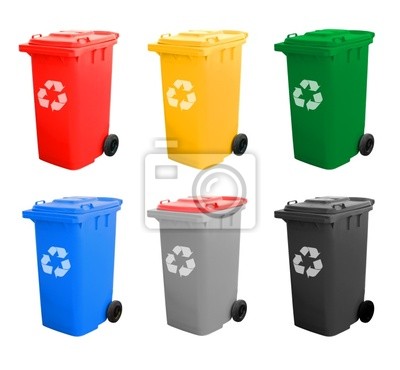 +=+=+=+=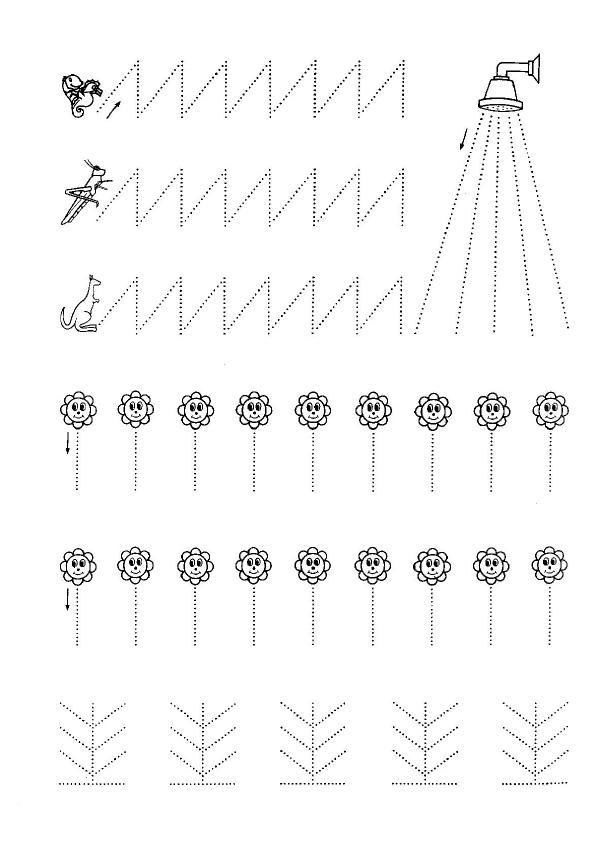 OTOCZ PĘTLĄ PO 2 SZKLANE BUTELKI. 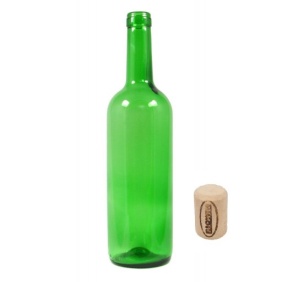 OTOCZ PĘTLĄ PO 3 METALOWE PUSZKI.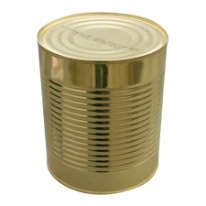 OTOCZ PĘTLĄ PO 4 PAPIEROWE KSIĄŻKI.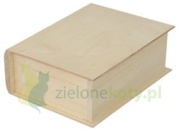 OTOCZ PĘTLĄ PO 5 LIŚCI NA KOMPOST.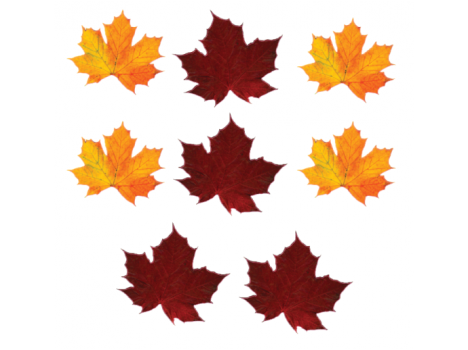 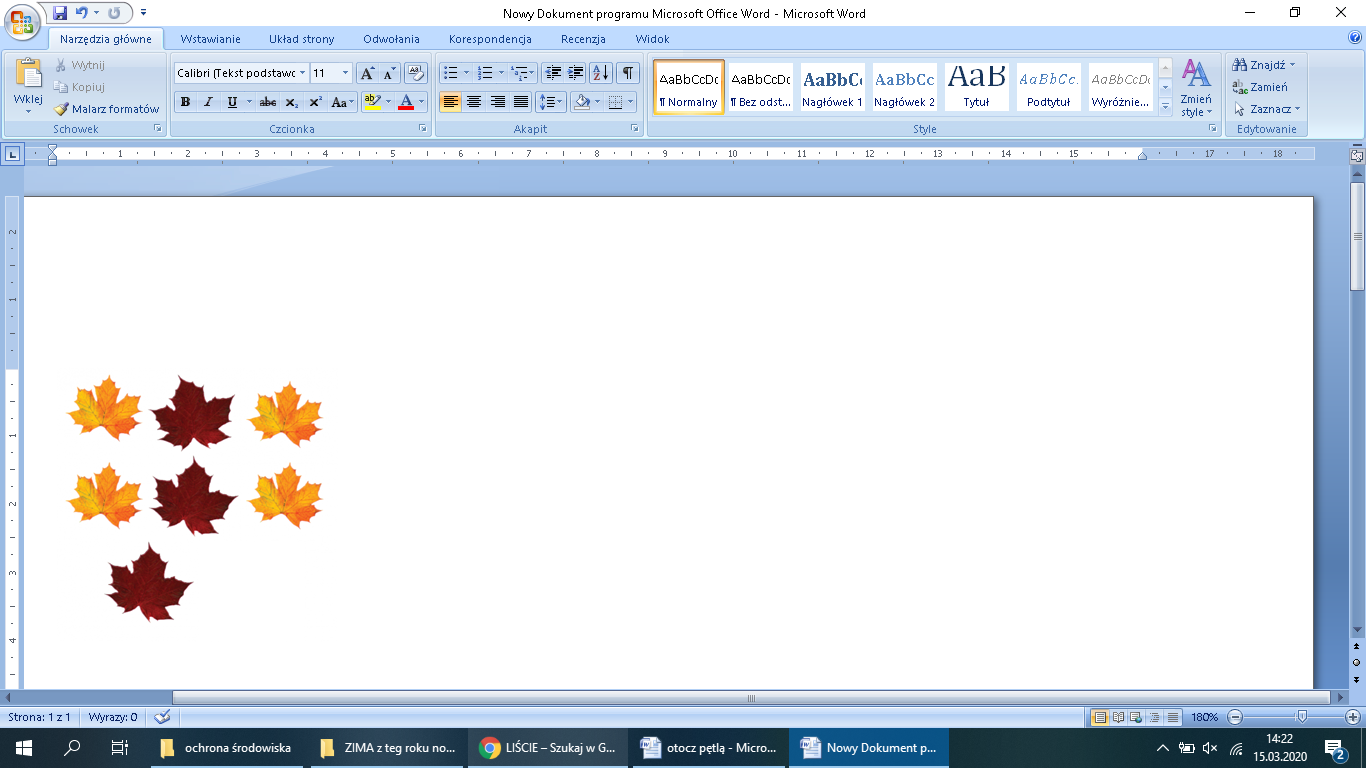 OTOCZ PĘTLĄ PO 6 PLASTIKOWYCH BUTELEK.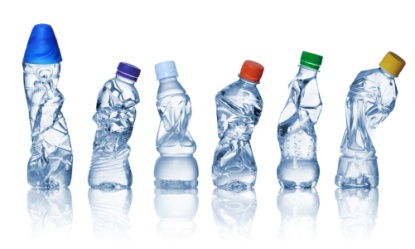 